ьфк 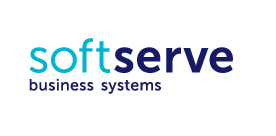 Методика написанияи спецификация интерфейса обменас учетными системами Дистрибьюторов (DMS Lite).Редакция 1.7Компания SoftServe, IncНазначение документаДокумент описывает базовую реализацию интерфейса обмена данными между решением SalesWorksEnterprise (далее – Система) и учетной системой Дистрибьютора (далее – УС).Документ опирается на требования компании Essity AFH (TORK), которые являются обязательными условиями внедрения модуля обмена и Системы.Краткое описание функциональности модуля обменаDMS протокол используют для загрузки в систему SalesWorks данных: Продаж (tblSalOutH\tblSalOutD),Остатков на складах (tblArchivedStocks\ArchivedStockDet),Приходов от производителя (tblSalInH\tblSalInD),Торговых точек (tblOutlets)Данные загружаются в центральный модуль следующими способами: Во время внедрения,После приемки всех работ по внедрению, В ручном режиме через веб интерфейс загрузки данных.Или по расписанию, через папку обмена на ftp сервере. Допустим следующий формат файлов которые используются – xls, xlsxТребования к названию ексель-файлов:LProd - файл с данными о локальной продукции;Outlet - файл з данными об торговых точках; Sales - файл с продажами в ТТ от дистрибьютора;  SalIn - файл с покупками от изготовителя; Stock - остатки по складах дистрибьютора;Excel-файлы должны предоставляются в zip-архиве, без паролей. Наименование файла zip-архива нет не должно превышать 50 символов.*  Название excel-файла должно соответствовать шаблону* Формат загружаемого файла должен быть Excel Workbook (*.xlsx) или Excel 97-2003 Workbook (*.xls)* Файл должен быть строго указанной структуры (содержать все обязательные поля и назван латинскими буквами).*Грузится информация, из первой закладки excel-файла, которая предварительно сортируется по названию.* Файл не должен содержать группирование.* Файл не должен содержать автоматических фильтров.* Файл не должен содержать скрытых столбцов, строк и закладок.* Файл не должен содержать комментариев.* Файл не должен содержать диаграмм.* Файл не должен содержать изображений.* Дата должна соответствовать формату dd.mm.yyyy.Дистрибьютору необходимо реализовать механизм обмена УС с Системой через EXCEL-файлы .Полная ручная выгрузка всех EXCEL-файлов должна проходить по требованию (нажатию на кнопку или иному вызову функционала оператором УС). Период выгрузки задается опциями. Данный режим потребуется при выгрузке ретро данных за прошлые периоды или полной перевыгрузке текущего месяца. Полная автоматическая выгрузка всех EXCEL-файлов должна проходить по расписанию, не мение одного раза в сутки (данные должны быть предоставлены с 00:00 по 03:00 )  без участия оператора Дистрибьютора. Автоматическая выгрузка должна содержать данные:Если выгрузка проходит до 10 числа каждого месяца выгружать данные с 1-го числа 
предыдущего месяца по текущее число.Если выгрузка проходит после 10го числа, выгружать с 1го числа текущего месяца по сегодня.
Например, выгрузка происходит в 00:10 24.04.18 - должны выгрузиться данные за период с 01.04.18 по 24.04.18.
Выгрузка происходит в 00:10 07.06.18 - должны выгрузиться данные за период с 01.05.18 по 07.06.18.В случае если выбран автоматический способ передачи данных, Zip архив, с данными в  Excel файлах необходимо выкладывать в ftp папку  (каждый дистрибьютор получит свою учетную запись у консультанта внедрения).  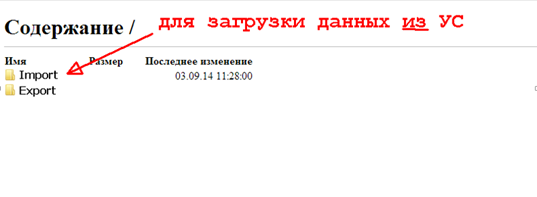 Общая схема обменов показана ниже: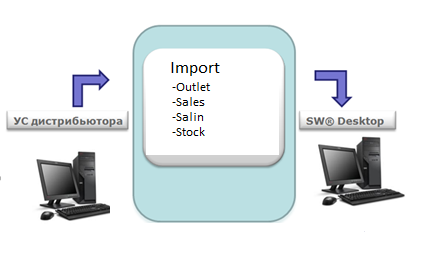 Шаблоны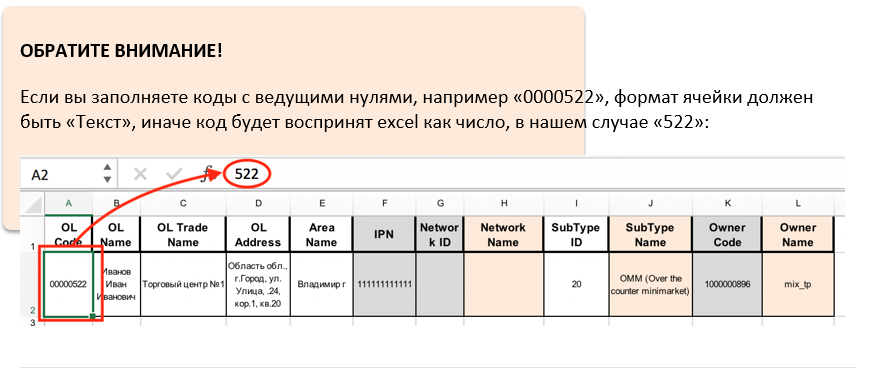 ТерминологияСпецификация файлов импорта в SalesWorksНиже цветом выделены данные обязательные к заполнению. Нужно учесть что наличие остальных атрибутов в файле обмена так же может быть необходимым для корректной работы, но данные в них допускают выгрузку “значений по умолчанию” (для текстовых значений это пустая строка или символ “-“, для числовых 0)  Загрузка данных о продукции Lprod.xlsxДанные о локальной продукции грузятся в таблицу tblLocalProducts, детализация о локальных миксах грузиться в таблицу tblLocalProductDetails. Импорт локальной продукции осуществляется если для ТС значение опции №52 равно “1”. В таблицу  tblLocalProductDetails данные загружаются только для продукции с файла LProd где IsMix=1.Принципы заполнения данных изложены ниже, отдельно по каждому полю обеих таблиц. Описание структуры Excel-файла “LProd“для импорта информации о Локальной продукции.Поля таблицы LocalCode, Global Code, Name, ShortName, Weight, Pack_Qty, IsMix, Status обязательны к заполнению и принимаю участие в импорте.Локальный товарПоле LocalCode должно быть заполнено;Поле GlobalCode должно быть заполнено;Поле Code(Mix) должно быть пустым;Поле IsMix равно значению 0;Поля CompQTY, Percentage и CompStatus должны быть пустыми;Загрузка данных о торговых точках Outlet.xlsxОписание структуры Excel-файла для импорта ТТПоля OL Code, OL Name будут обязательными к заполнению при первой загрузки, в случае их пустого значения пользователь будет нотифицироваться об этом, и такие записи будут пропускаться. Поля Owner Code и Owner Name будут необязательны.Поля Network Name, SubType Name только для информативности, участия в импорте не принимают.Загрузка данных о продажах Sales.xlsxОписание структуры Excel-файла для импорта данныхПоле OL Name только информативное, участия в импорте не принимает.Загрузка приходов Salin.xlsxОписание структуры Excel-файла для импорта данныхПоля Warehouse не обязательны к заполнению. Типы движений товаровОбязательно использование поля Doc_Type для идентификации типа движения продукции в виде сквозной нумерации. - Для таблицы SALINH используются только типы 1,4  - Для таблицы SALES используются только типы 2,3,4,5,6,7,8,9 (т.е. все, кроме 1)Детально типы движений описаны в таблице ниже. «Да» в таблице означает что тип движения используется в SALIN или SALES, «Нет» соответственно – не используется.Также просьба обратить внимание на движение акционного товара и товара связанного с ним:      Движение товара по акции N+1:1.  Продажа товара «N» (обычный товар, который участвует в акции N+1) – документ тип «2» в таблице SalOutH2. Продажа товара «+1» (дополнительный акционный товар в рамках N+1) -  документ тип «9» в таблице SalOutHВ системе приняты следующие типы движений.Загрузка остатков продукции Stock.xlsxОписание структуры Excel-файла для импорта данных.Проверка пакета с файлами данныхДля проверки сформированных excel файлов (zip архив) из учетной системы дистрибьютора Файлы нужно выслать консультанту внедрения .         Описание отметок в шаблонахТерминОписаниеWAREH_CODEУникальный, регистронезависымый (т.е. значение аАа и ААА ровны) код склада (в том числе ВЭНов), на которых расположены остатки продукции произведенной компанией Essity AFH, в учетной системе дистрбьютора. Данные коды передаются заранее для загрузки конслультантом в центральную БД. Local CodeGlobal CodeCode (Mix)NameShortNameWeightPack_ QtyIsMixStatusComp QTYPerce ntageComp Status111Позиция 1Позиция 12102222Позиция 2Позиция 23202OL CodeOL NameOL Trade NameOL AddressIPNNetwork IDNetwork NameArea Name SubType IDSubType NameOwner CodeOwner Name1Ашан МытищиАшан Мытищи141031 Московская область, г. Мытищи, Осташковское шоссе, д.1, 91км МКАД2342Ашан КоммунаркаАшан Коммунарка142704 г. Москва, Калужское шоссе, д.14563Ашан МарфиноАшан Марфино143000 Московская область, дер. Марфино, влад.1103664Ашан КрасногорскАшан Красногорск143404 Московская область, Красногорский р-он, п/о Красногорск-4, 66км МКАД465616Ашан НовосибирскАшан Новосибирск630024, г. Новосибирск, ул. Ватутина, д.1073fПолеТип данных SQLОписаниеОписаниеКомментарииOL_CodeNVARCHAR(25)Внешний Код ТТ (код в учетной системе дистрибьютора)Внешний Код ТТ (код в учетной системе дистрибьютора)OL_nameNVARCHAR(255)Юридическое название ТТЮридическое название ТТOL Trade NameNVARCHAR(255)Фактическое название ТТФактическое название ТТOL AddressNVARCHAR(255)Адрес ТТАдрес ТТIPNVARCHAR(20)Важно, в хначениях недопустимы символы UnicodeИндивидуальный налоговый номерИндивидуальный налоговый номерNetwork IDVARCHAR(50)Важно, в хначениях недопустимы символы unicodeИдентификатор сетиИдентификатор сетиNetwork NameVARCHAR(50)Важно, в хначениях недопустимы символы unicodeНазвание сетиНазвание сетиArea NameNVARCHAR(255)Название географииНазвание географииSubType IDINTИдентификатор подтипа ТТИдентификатор подтипа ТТидентификатор подтипа торговой точкиSubType NameVARCHAR(50)Важно, в хначениях недопустимы символы unicodeНазвание подтипаOwner CodeINTИдентификатор торгового агента, отвечающего за данную точкуOwner NameNVARCHAR(300)ФИО торгового агента, отвечающего за данную точкуDateInvoiceDoc TypeOL CodeOL NameLocal Product CodeQtySumSumWithVATOrgStructureCodeOrgStructureName22.10.2017РН2390728Ашан Рязанка829803200.000.00Агент101Мария Божко22.10.2017РН2390728Ашан Рязанка854350442732891.6842891.68Агент101Мария Божко22.10.2017ВЗ2390728ООО Ромашка854350240531047.9351047.93ИвановПетрИванов Петр22.10.2017ВЗ2390728ООО Ромашка854350076258507.2478507.24ИвановПетрИванов Петр22.10.2017ВЗ2390728ООО Ромашка843399923831903.0381903.03ИвановПетрИванов Петр22.10.2017ВЗ2390728ООО Ромашка8299355393314.629314.62ИвановПетрИванов ПетрПолеТип данных SQLОписаниеКомментарииDateDATEДата продажиВажно, дата в формате ДД.ММ.ГГГГInvoiceVARCHAR(58)Важно, в значениях недопустимы символы unicodeНомер документа фактической продажиВ случае, если в учетной системе происходит обнуление нумерации накладных (например в начале года) или нет сквозной уникальности номеров документов (например возврат и заказ могут идти с одним номером), добавлять к номеру накладной уникальный идентификатор в виде прифекса ГГГГММ_DOCTYPE_номер (где ГГГГ - это год, ММ – месяц,  DOCTYPE – значение выгруженное в аргумент DOC_TYPE, напр. «201606_2_РЕАЛИЗАЦИЯ1223»)Doc typeTINYINTИдентификатор типа движенияКоды и подробная информация расположены в пункте типы документовOL CodeNVARCHAR(25)Идентификатор торговой точки из УСиз файла Outlets OL NameVARCHAR(254)Юридическое название ТТLocal Product CodeVARCHAR(20)Важно, в значениях недопустимы символы unicodeКод  продукции дистрибутораQTYNUMERIC(14,3)Количество единиц продукцииSumNUMERIC(14,3)Общая сумма для данной позиции по документу фактической продажи без НДСSumWithVATNUMERIC(14,3)Общая сумма для данной позиции по документу фактической продажи с НДСOrgStructureCodeNVARCHAR(50)Код торгового агента, в учетной системе дистрибьютораOrgStructureNameNVARCHAR(300)Имя торгового агента в учетной системе дистрибьютораDateInvoiceWarehouseLocal Product CodeDoc TypeQtySum10.12.2013РН23907829803210010.12.2013РН239088543504142732891,6810.12.2013РН239098543502140531047,9310.12.2013РН2391484048314-156-23583,0310.12.2013РН2391584926264-11-1249,0510.12.2013РН2391685721524-1209-102369,49ПолеТип данных SQLОписаниеКомментарииDateDATEДата приходного документаВажно, дата в формате ДД.ММ.ГГГГInvoiceVARCHAR(58)Важно, в значениях недопустимы символы unicodeНомер документа приходаВ случае, если в учетной системе происходит обнуление нумерации накладных (например в начале года) или нет сквозной уникальности номеров документов (например возврат и заказ могут идти с одним номером), добавлять к номеру накладной уникальный идентификатор в виде прифекса ГГГГММ_DOCTYPE_номер (где ГГГГ - это год, ММ – месяц,  DOCTYPE – значение выгруженное в аргумент DOC_TYPE, напр. «201606_2_РЕАЛИЗАЦИЯ1223»)WarehouseVARCHAR(20)Код складаLocal Product CodeVARCHAR(20)Важно, в значениях недопустимы символы unicodeкод продукции дистрибутораDoc typeTINYINTИдентификатор типа движенияЗаполнять значением 1 для приходного документаQTYNUMERIC(14,3)Количество единиц продукцииSumNUMERIC(14,3)Общая сумма для данной позиции по документу приходной накладной без НДСSumWithVATNUMERIC(14,3)Общая сумма для данной позиции по документу приходной накладной продажи с НДСТИП ДВИЖЕНИЯОПИСАНИЕ, ПРИМЕРЫSALIN (только взаимоотношения с поставщиком (приходы, возвраты поставщику)), знак QTY  («+» - увеличение остатков,  «-» - уменьшение остатков)SALES (взаимоотношения с клиентами (продажи, возвраты от клиентов) и внутренние перемещения, корректировки), знак QTY («+» - уменьшение остатков,  «-» - увеличение остатков)«1» ДЛЯ ПРИХОДОВ ОТ ПОСТАВЩИКАХотя фабрика одна, поставщиков в учетной системе может быть несколько.Может быть несколько фабрик-поставщиков.Да, [+]Нет«2» РАСХОДНЫЕ ДОКУМЕНТЫ ПРОДАЖРасходные накладные.«Вычерки» (прямые корректировки накладных) в учетной системе оформляются путем редактирования оригинальной накладной.Такую накладную достаточно перезагрузить в SWE.Не нужно импортировать сопутствующие «вычерку» дополнительные накладные (приход, списание).НетДа, [+]«3» ДЛЯ ДВИЖЕНИЯ ПРОДУКЦИИ С ДОПОЛНИТЕЛЬНОЙ СКИДКОЙ В РАМКАХ ПРОВЕДЕНИЯ ПРОМОАКЦИЙРасходные накладные, сопровождающие товары с дополнительной скидкой в рамках промоактивностей, в том числе проводимых по инициативе дистрибьютора. В этом типе движения участвует товар, закупленной Дистрибьютором по стандартному прайсу, либо с учётом Временных Скидок (TPR)НетДа, [+]«4» ДЛЯ ВОЗВРАТОВ        Возвратные накладные (бухгалтерское сторно) или расходные накладные с признаком «возврат поставщику» - писать в SALINH.         Возвратные накладные от контрагента или приходные накладные на склад с признаком «возврат от контрагента» - в SALOUTH.Да, [-]Да, [-]«5»ДЛЯ СПИСАНИЙНетДа, [+]«6» КОРРЕКТИРОВКА СКЛАДСКИХ ОСТАТКОВ  Корректирующие документы.Например:        При инвентаризации        Документы перемещения.        Раздача бесплатного товара в рамках акции(кроме N+1).Если склады, между которыми происходит перемещение, заведены в систему SWE, такие документы не нужно учитывать (они взаимокомпенсируют остатки друг друга). Достаточно перезагрузить архивные остатки.НетДа, [+/-]«7» ВСТРЕЧНАЯ ПОКУПКАВстречается вариант, при котором Дистрибьютор за деньги выкупает из розницы продукцию производителя.НетДа, [-]«8»ПЕРЕМЕЩЕНИЕ ТОВАРА (ПРОДАЖА) НА ФИЛИАЛ/ ВОЗВРАТ ФИЛИАЛАВариант1, перемещение товара (продажа) на филиал:        Расходная накладная центрального офиса со знаком плюс +.        Приходная накладная филиала со знаком минус -. Вариант2, возврат в центральный офис:        Возвратная накладная филиала со знаком плюс +.        Приходная накладная центрального офиса со знаком минус -.НетДа, [+/-]«9»ДЛЯ ДВИЖЕНИЙ БЕСПЛАТНОЙ ПРОДУКЦИИ ПО АКЦИИ N+1Расход:        Расходные накладные по акции N+1 (дополнительный акционный товар в рамках N+1) НетДа, [+/-]DateLocal Product CodeStockWarehouse20.09.201882537085.055120.09.20188586944897220.09.201885869181518320.09.201886632110420.09.2018858692710395ПолеТип данных SQLОписаниеКомментарииDateDATEДата продажиВажно, дата в формате ДД.ММ.ГГГГLocal Product CodeVARCHAR(20)Важно, в значениях недопустимы символы unicodeКод  продукции дистрStockNUMERIC(14,3)Остаток продукции на складе на утро даты DateWarehouseVARCHAR(20)Код склада